Online AppendixFig. A.1. Distribution of Anti-Immigration Levels Among Latinos and Whites in Florida, According to Their Ideology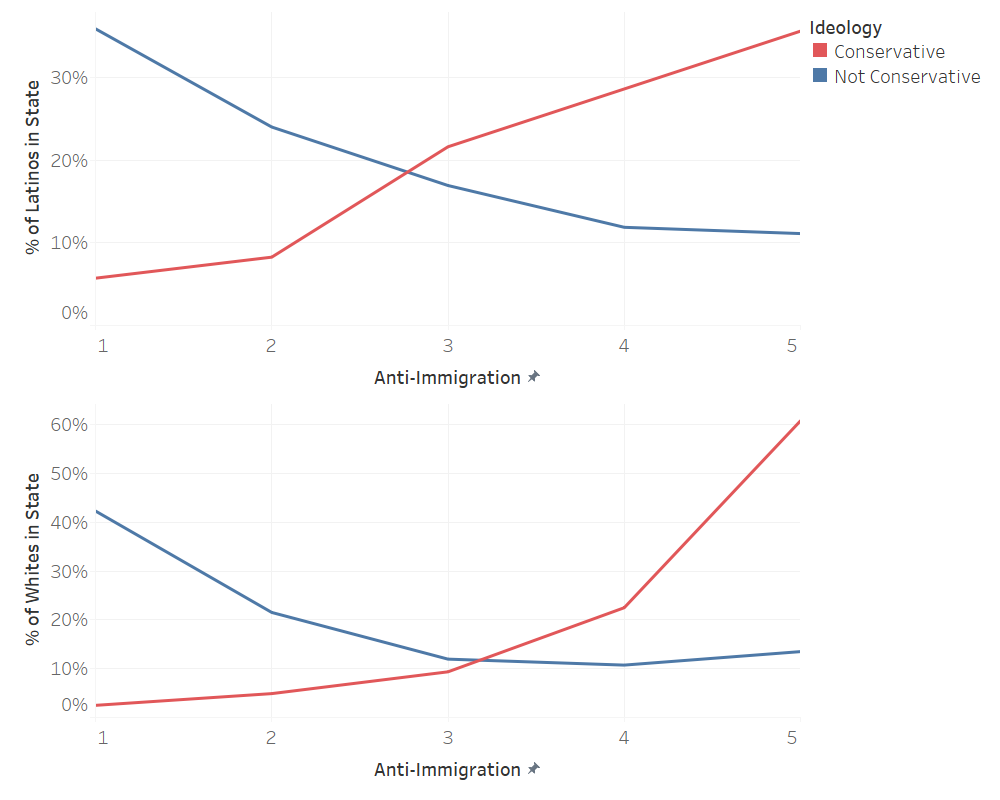 Fig. A.2. Distribution of Anti-Immigration Levels Among Latinos and Whites in Arizona, According to Their Ideology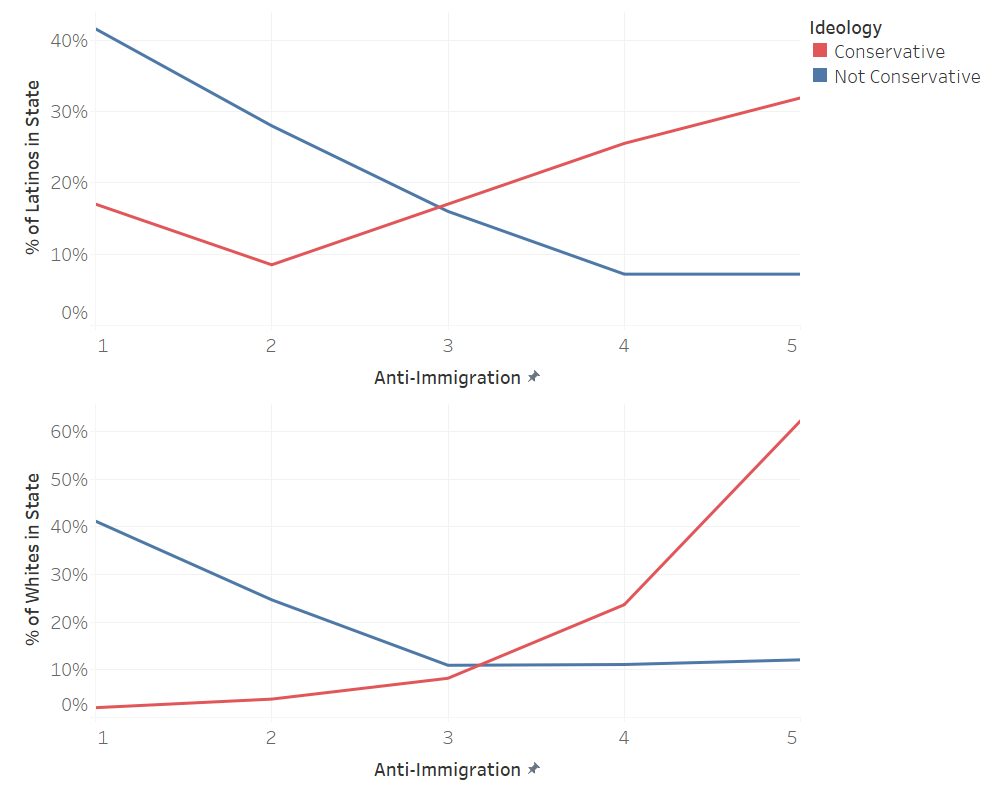 Fig. A.3. Ideology Among Latinos in Florida and Arizona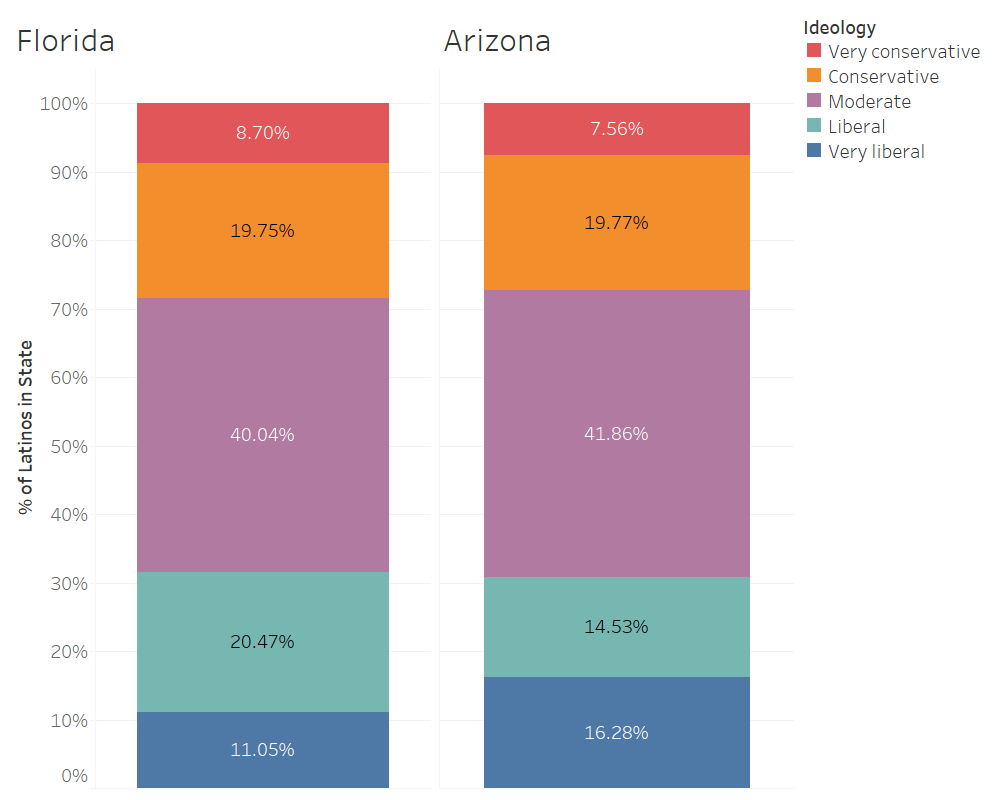 Fig. A.4. Levels of Anti-Immigration Sentiments Among Latino and White Men in FL and AZ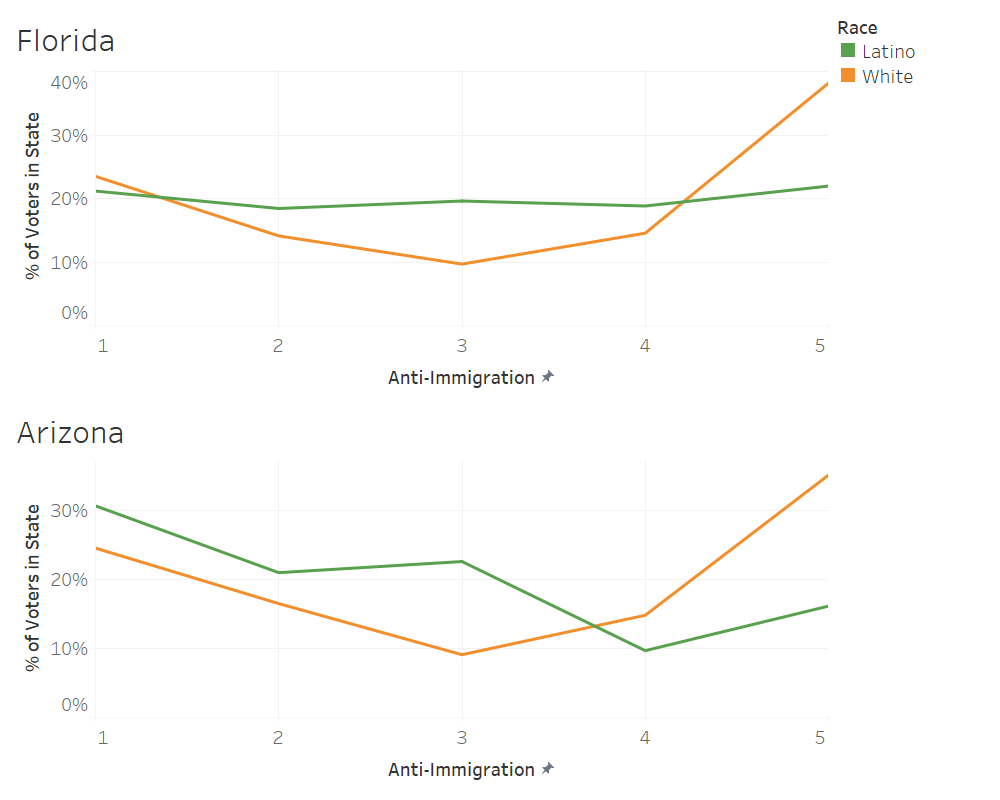 Fig. A.5. Distribution of Anti-Immigration Sentiments Among Latinos in New Mexico, According to Their Perception of Economic conditions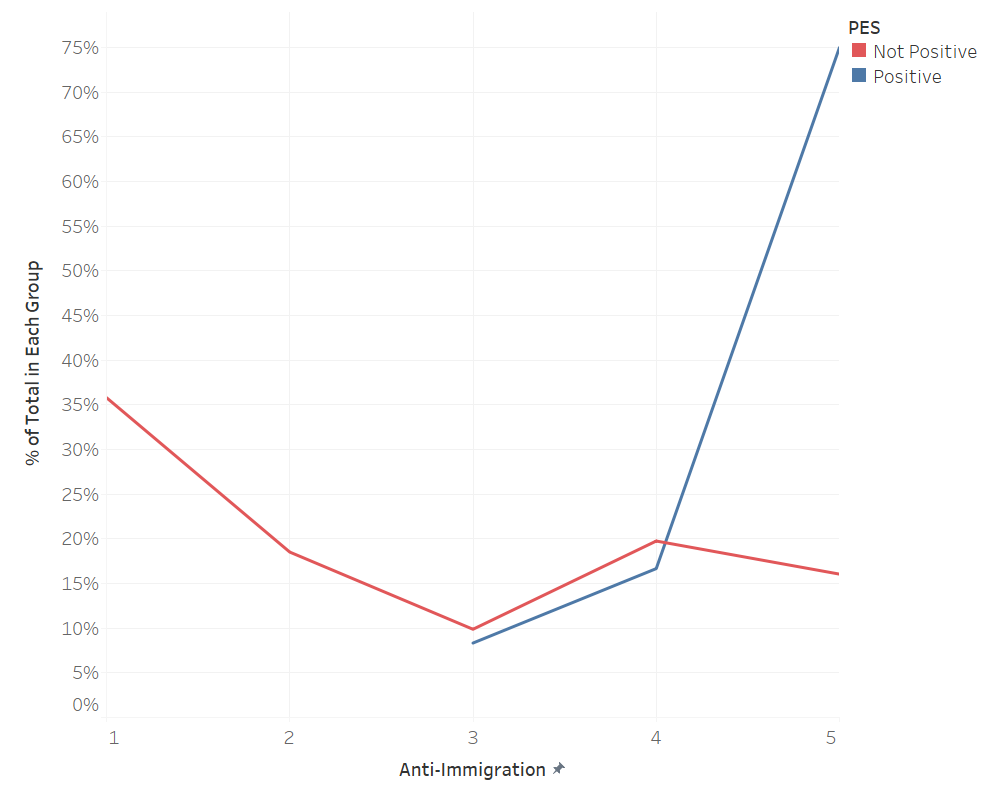 Table A.1.Regression results for White voters (early voters and Election Day voters)Standard error in parentheses*** p<0.01, ** p<0.05, * p<0.1Table A.2.Regression results for Latino voters in 2016 (Election Day voters)Standard error in parentheses*** p<0.01, ** p<0.05, * p<0.1Table A.3.Regression results for Latino voters in 2012 (Election Day voters)Standard error in parentheses*** p<0.01, ** p<0.05, * p<0.1Table A.4.Regression results for Latino voters in 2020 (Election Day voters)Standard error in parentheses*** p<0.01, ** p<0.05, * p<0.1Table A.5.Cronbach’s alpha scores for items constituting the scales used to measure key variablesTable A.6.Complete results for Figures 7 and 8Table A.7.Complete results for Figure A.4Table A.8.Complete results for Figure 9Table A.9.Regression results for Latino, White, and Black voters in 2016 (Democracy Fund + UCLA Nationscape survey: phase 1) Standard error in parentheses*** p<0.01, ** p<0.05, * p<0.1Table A.10.Regression results for Latino, White, and Black voters in 2016 (Democracy Fund + UCLA Nationscape survey: phase 1) Standard error in parentheses*** p<0.01, ** p<0.05, * p<0.1Table A.11.Regression results for Latino, White, and Black voters in 2016 (Democracy Fund + UCLA Nationscape survey: phase 1) Standard error in parentheses*** p<0.01, ** p<0.05, * p<0.1Table A.12.Regression results for Latino, White, and Black voters in 2016 (Democracy Fund + UCLA Nationscape survey: phase 1) Standard error in parentheses*** p<0.01, ** p<0.05, * p<0.1Table A.13.Regression results for Latino, White, and Black voters in 2016 (Democracy Fund + UCLA Nationscape survey: phase 1) Standard error in parentheses*** p<0.01, ** p<0.05, * p<0.1Table A.14.Regression results for Latino, White, and Black voters in 2016 (Democracy Fund + UCLA Nationscape survey: phase 1) Standard error in parentheses*** p<0.01, ** p<0.05, * p<0.1Table A.15.Regression results for Latino, White, and Black voters in 2016 (Democracy Fund + UCLA Nationscape survey: phase 1) Standard error in parentheses*** p<0.01, ** p<0.05, * p<0.1Table A.16.Regression results for Latino, White, and Black voters in 2016 (Democracy Fund + UCLA Nationscape survey: phase 1) Standard error in parentheses*** p<0.01, ** p<0.05, * p<0.1Table A.17.Regression results for Latino, White, and Black voters in 2016 (Democracy Fund + UCLA Nationscape survey: phase 1) Standard error in parentheses*** p<0.01, ** p<0.05, * p<0.1Table A.18.Regression results for Latino, White, and Black voters in 2016 (Democracy Fund + UCLA Nationscape survey: phase 1) Standard error in parentheses*** p<0.01, ** p<0.05, * p<0.1Table A.19.Regression results for Latino, White, and Black voters in 2016 (Democracy Fund + UCLA Nationscape survey: phase 2) Standard error in parentheses*** p<0.01, ** p<0.05, * p<0.1Table A.20.Regression results for Latino, White, and Black voters in 2016 (Democracy Fund + UCLA Nationscape survey: phase 2) Standard error in parentheses*** p<0.01, ** p<0.05, * p<0.1Table A.21.Regression results for Latino, White, and Black voters in 2016 (Democracy Fund + UCLA Nationscape survey: phase 2) Standard error in parentheses*** p<0.01, ** p<0.05, * p<0.1Table A.22.Regression results for Latino, White, and Black voters in 2016 (Democracy Fund + UCLA Nationscape survey: phase 2) Standard error in parentheses*** p<0.01, ** p<0.05, * p<0.1Table A.23.Regression results for Latino, White, and Black voters in 2016 (Democracy Fund + UCLA Nationscape survey: phase 2) Standard error in parentheses*** p<0.01, ** p<0.05, * p<0.1Table A.24.Regression results for Latino, White, and Black voters in 2016 (Democracy Fund + UCLA Nationscape survey: phase 2) Standard error in parentheses*** p<0.01, ** p<0.05, * p<0.1Table A.25.Regression results for Latino, White, and Black voters in 2016 (Democracy Fund + UCLA Nationscape survey: phase 2) Standard error in parentheses*** p<0.01, ** p<0.05, * p<0.1Table A.26.Regression results for Latino, White, and Black voters in 2016 (Democracy Fund + UCLA Nationscape survey: phase 2) Standard error in parentheses*** p<0.01, ** p<0.05, * p<0.1Table A.27.Regression results for Latino, White, and Black voters in 2016 (Democracy Fund + UCLA Nationscape survey: phase 2) Standard error in parentheses*** p<0.01, ** p<0.05, * p<0.1Table A.28.Regression results for Latino, White, and Black voters in 2016 (Democracy Fund + UCLA Nationscape survey: phase 2) Standard error in parentheses*** p<0.01, ** p<0.05, * p<0.1Table A.29.Regression results for Latino, White, and Black voters and individuals intended to vote in 2020 (Democracy Fund + UCLA Nationscape survey: phase 3) Standard error in parentheses*** p<0.01, ** p<0.05, * p<0.1Table A.30.Regression results for Latino, White, and Black voters and individuals intended to vote in 2020 (Democracy Fund + UCLA Nationscape survey: phase 3) Standard error in parentheses*** p<0.01, ** p<0.05, * p<0.1Table A.31.Regression results for Latino, White, and Black voters and individuals intended to vote in 2020 (Democracy Fund + UCLA Nationscape survey: phase 3) Standard error in parentheses*** p<0.01, ** p<0.05, * p<0.1Table A.32.Regression results for Latino, White, and Black voters and individuals intended to vote in 2020 (Democracy Fund + UCLA Nationscape survey: phase 3) Standard error in parentheses*** p<0.01, ** p<0.05, * p<0.1Table A.33.Regression results for Latino, White, and Black voters and individuals intended to vote in 2020 (Democracy Fund + UCLA Nationscape survey: phase 3) Standard error in parentheses*** p<0.01, ** p<0.05, * p<0.1Table A.34.Regression results for Latino, White, and Black voters and individuals intended to vote in 2020 (Democracy Fund + UCLA Nationscape survey: phase 3) Standard error in parentheses*** p<0.01, ** p<0.05, * p<0.1Table A.35.Regression results for Latino, White, and Black voters and individuals intended to vote in 2020 (Democracy Fund + UCLA Nationscape survey: phase 3) Standard error in parentheses*** p<0.01, ** p<0.05, * p<0.1Table A.36.Regression results for Latino, White, and Black voters and individuals intended to vote in 2020 (Democracy Fund + UCLA Nationscape survey: phase 3) Standard error in parentheses*** p<0.01, ** p<0.05, * p<0.1Table A.37.Regression results for Latino, White, and Black voters and individuals intended to vote in 2020 (Democracy Fund + UCLA Nationscape survey: phase 3) Standard error in parentheses*** p<0.01, ** p<0.05, * p<0.1Table A.38.Regression results for Latino, White, and Black voters and individuals intended to vote in 2020 (Democracy Fund + UCLA Nationscape survey: phase 3) Standard error in parentheses*** p<0.01, ** p<0.05, * p<0.1VariablesModel 7Early VotersModel 8Election Day VotersAnti-Immigration3.376***(0.150)3.412***(0.0685)Perception of the Economy1.872***(0.0705)1.702***(0.0276)Ideology4.910***4.951***(0.369)(0.168)Constant5.84e-06***1.41e-05***(1.90e-06)(2.03e-06)Number of Observations8,22431,889VariablesModel 1 Election Day VotersModel 2Election Day Voters Without Anti-ImmigrationModel 3Election Day Voters With Only Anti-ImmigrationAnti-Immigration2.197***(0.114)2.873***(0.121)Perception of the Economy0.688***(0.0252)0.631***(0.0217)Ideology2.921***3.610***(0.235)(0.269)R-squared0.42670.32800.2688Constant0.0124***0.0817***0.0264***(0.00450)(0.0249)(0.00343)Number of Observations2,2202,2202,643VariablesModel 1 Election Day VotersModel 2Election Day Voters Without Anti-ImmigrationModel 3Election Day Voters With Only Anti-ImmigrationAnti-Immigration1.798***(0.138)2.397***(0.113)Perception of the Economy0.495***(0.0269)0.464***(0.0243)Ideology2.407***2.519***(0.162)(0.269)R-squared0.53450.49260.1987Constant0.0658***0.315***0.0450***(0.0286)(0.116)(0.00640)Number of Observations1,5891,5891,807VariablesModel 1Election Day Voters With Only Anti-ImmigrationAnti-Immigration3.525***(0.147)R-squared0.4031Constant0.0112***(0.00162)Number of Observations3,085ItemObservationsSignItem-Test CorrelationItem-Rest CorrelationAverage Interitem CovarianceAlphaAnti-Immigration60839+0.84170.58960.96766620.557Perception of the Economy58413+0.82090.47911.2119610.757Ideology56208+0.78580.60151.3617560.625Test Scale1.18480.730Anti-Immigration1122334455ArizonaFloridaArizonaFloridaArizonaFloridaArizonaFloridaArizonaFloridaNot Positive PESLatino36.25%31.91%26.88%21.63%16.25%18.63%9.38%13.49%11.25%14.35%Not Positive PESWhite30.94%31.74%19.47%17.97%10.89%11.45%13.90%13.73%24.80%25.10%Not Positive PESPositive PESLatino13.04%6.09%8.70%10.43%21.74%20.87%30.43%27.83%26.09%34.78%Positive PESWhite1.26%1.47%1.89%2.32%6.92%9.89%27.04%22.11%62.89%64.21%Positive PESAnti-Immigration1122334455ArizonaFloridaArizonaFloridaArizonaFloridaArizonaFloridaArizonaFloridaLatino30.65%21.18%20.97%18.43%22.58%19.61%9.68%18.82%16.13%21.96%White24.52%23.50%16.49%14.11%9.09%9.67%14.80%14.54%35.10%38.18%Perception of the Economy112233445566778899AZNMAZNMAZNMAZNMAZNMAZNMAZNMAZNMAZNMLatino13.66%10.78%10.38%15.05%25.14%26.88%18.03%17.20%11.48%11.83%8.74%5.38%7.10%7.53%2.73%5.38%2.73%White5.87%7.28%10.47%15.53%27.30%29.13%21.53%20.39%9.98%11.17%9.20%5.34%7.83%6.31%5.28%3.40%2.45%1.46%Model 1Model 2Model 3Model 4Model 5Model 6VariablesLatino VotersLatino VotersWhite VotersWhite VotersBlack VotersBlack VotersAnti-Immigration2.354***3.757***2.401***2.110***1.1050.453(0.619)(1.918)(0.265)(0.317)(0.334)(0.280)Perception of the Economy3.489***4.398**4.592***4.306***16.27***34.93**(1.495)(2.809)(0.940)(1.067)(13.75)(51.87)Ideology1.962***1.3533.108***3.432***2.720***3.347*(0.498)(0.464)(0.440)(0.643)(0.995)(2.119)Group Unfavourability: Undocumented3.222**1.807***2.587(1.582)(0.367)(1.581)Group Unfavourability: Latinos2.2292.215**6.275(1.309)(0.783)(8.561)Group Unfavourability: Asians0.126***0.466**0.311(0.0961)(0.152)(0.368)Group Unfavourability: Whites0.7550.7760.276*(0.349)(0.182)(0.209)Group Unfavourability: Blacks1.4641.0621.606(0.839)(0.305)(0.810)Constant0.000843***0.000467***0.000165***5.35e-05***5.77e-06***3.92e-07***(0.00105)(0.000917)(0.000111)(5.29e-05)(1.65e-05)(1.98e-06)Number of Observations11710070358312290Model 1Model 2Model 3Model 4Model 5Model 6VariablesLatino VotersLatino VotersWhite VotersWhite VotersBlack VotersBlack VotersAnti-Immigration2.035***1.2442.758***2.331***0.9230(0.442)(0.376)(0.341)(0.356)(0.523)(0)Perception of the Economy3.444***5.136**4.985***4.855***3.655(1.573)(3.493)(0.976)(1.140)(3.050)Ideology1.574*1.5052.366***2.102***3.686**(0.385)(0.562)(0.301)(0.321)(1.942)Group Unfavourability: Undocumented4.234***1.535**0(2.189)(0.271)(0)Group Unfavourability: Latinos0.6101.182(0.322)(0.320)Group Unfavourability: Asians0.3961.220(0.227)(0.312)Group Unfavourability: Whites1.1300.728(0.464)(0.160)Group Unfavourability: Blacks1.0040.829(0.461)(0.180)Constant0.000937***0.000271***0.000223***0.000200***4.28e-05***0(0.00137)(0.000637)(0.000147)(0.000175)(0.000131)(0)Number of Observations101846555159772Model 1Model 2Model 3Model 4Model 5Model 6VariablesLatino VotersLatino VotersWhite VotersWhite VotersBlack VotersBlack VotersAnti-Immigration2.190***3.8252.175***2.847***3.715*1.590e+26(0.635)(3.177)(0.261)(0.553)(2.698)(0)Perception of the Economy4.360**1.9364.459***5.282***20.53**9.992e+57(2.685)(2.061)(0.910)(1.414)(26.16)(0)Ideology3.016***4.852**3.548***3.151***4.230**314,837(1.121)(3.562)(0.554)(0.626)(2.769)(0)Group Unfavourability: Undocumented17.66*1.3460.0729(28.28)(0.291)(0)Group Unfavourability: Latinos99.420.472**0(304.2)(0.165)(0)Group Unfavourability: Asians18.431.692*0.00423(38.67)(0.529)(0)Group Unfavourability: Whites0.00183*0.7500(0.00599)(0.188)(0)Group Unfavourability: Blacks0.04130.8928.749e+21(0.0989)(0.266)(0)Constant6.24e-05***1.24e-06**0.000210***0.000178***1.21e-08***0(0.000125)(7.68e-06)(0.000139)(0.000168)(6.88e-08)(0)Number of Observations1037764550012494Model 1Model 2Model 3Model 4Model 5VariablesLatino VotersLatino VotersWhite VotersWhite VotersBlack VotersAnti-Immigration2.240***2.484***2.563***2.476***1.714(0.511)(0.828)(0.355)(0.495)(0.866)Perception of the Economy4.412***5.503***6.857***8.458***9.497**(1.672)(2.766)(1.580)(2.477)(10.82)Ideology1.961***3.484***3.575***3.589***2.122*(0.511)(1.360)(0.575)(0.734)(0.855)Group Unfavourability: Undocumented0.435**1.506*(0.175)(0.358)Group Unfavourability: Latinos2.365*2.486**(1.079)(1.015)Group Unfavourability: Asians0.6210.599(0.294)(0.209)Group Unfavourability: Whites0.444**0.374***(0.172)(0.114)Group Unfavourability: Blacks1.6780.828(0.715)(0.256)Constant0.000612***0.000447***6.41e-05***5.43e-05***1.45e-05***(0.000779)(0.000819)(5.25e-05)(6.17e-05)(4.62e-05)Number of Observations12810658348288Model 1Model 2Model 3Model 4Model 5Model 6VariablesLatino VotersLatino VotersWhite VotersWhite VotersBlack VotersBlack VotersAnti-Immigration1.3111.4922.044***1.649***1.5851.521(0.329)(0.470)(0.233)(0.236)(0.520)(0.535)Perception of the Economy2.956***2.467**4.828***4.434***2.0384.888*(1.063)(1.082)(0.950)(1.016)(1.041)(4.237)Ideology1.509*1.3682.764***2.306***1.7361.827(0.355)(0.410)(0.382)(0.372)(0.671)(0.742)Group Unfavourability: Undocumented0.9902.134***0.968(0.333)(0.414)(0.705)Group Unfavourability: Latinos1.0001.1310.143(0.564)(0.312)(0.176)Group Unfavourability: Asians2.2700.9371.787(1.281)(0.251)(1.287)Group Unfavourability: Whites0.490*0.703*2.929*(0.190)(0.148)(1.885)Group Unfavourability: Blacks0.6300.7371.251(0.310)(0.193)(1.256)Constant0.0122***0.0461**0.000328***0.000396***0.00209***0.000220***(0.0121)(0.0645)(0.000211)(0.000343)(0.00338)(0.000631)Number of Observations84665934939369Model 1Model 2Model 3Model 4Model 5Model 6VariablesLatino VotersLatino VotersWhite VotersWhite VotersBlack VotersBlack VotersAnti-Immigration1.838**1.3952.100***1.709***2.578**1.865(0.513)(0.731)(0.245)(0.285)(1.040)(1.588)Perception of the Economy4.232**5.478*4.983***4.366***5.383***7.571*(2.638)(5.057)(0.964)(0.971)(3.352)(9.287)Ideology3.842***7.405***3.629***3.923***1.1124.112*(1.384)(4.658)(0.593)(0.793)(0.410)(3.237)Group Unfavourability: Undocumented1.7161.895***8.977**(1.340)(0.425)(9.964)Group Unfavourability: Latinos0.6710.7070.0118(0.471)(0.202)(0.0320)Group Unfavourability: Asians2.9531.2233.884(3.022)(0.363)(7.500)Group Unfavourability: Whites0.5790.9080.273(0.498)(0.229)(0.470)Group Unfavourability: Blacks1.1240.83111.60(0.888)(0.207)(27.23)Constant8.39e-05***1.47e-06***0.000153***9.39e-05***0.000329***7.24e-07**(0.000169)(5.32e-06)(0.000106)(9.14e-05)(0.000558)(4.28e-06)Number of Observations907362950910882Model 1Model 2Model 3Model 4Model 5Model 6VariablesLatino VotersLatino VotersWhite VotersWhite VotersBlack VotersBlack VotersAnti-Immigration1.675**1.3872.522***2.088***0.6780.0655(0.423)(0.540)(0.327)(0.322)(0.427)(0.141)Perception of the Economy2.381**3.076**4.066***4.853***2.3104.572(0.901)(1.557)(0.785)(1.124)(1.589)(6.651)Ideology2.803***3.508***3.678***3.052***3.314**44.60*(0.896)(1.699)(0.590)(0.581)(1.838)(98.84)Group Unfavourability: Undocumented3.275**1.711***11.95*(1.612)(0.325)(17.87)Group Unfavourability: Latinos1.5031.1560.00357(0.751)(0.337)(0.0133)Group Unfavourability: Asians0.4680.6989.653(0.300)(0.197)(19.12)Group Unfavourability: Whites1.8211.0081.127(0.999)(0.243)(1.242)Group Unfavourability: Blacks0.3970.86025.41(0.260)(0.248)(63.86)Constant0.000806***5.18e-05***0.000182***0.000131***0.000659***2.24e-09**(0.00115)(0.000128)(0.000131)(0.000121)(0.00112)(2.20e-08)Number of Observations110926114979371Model 1Model 2Model 3Model 4Model 5Model 6VariablesLatino VotersLatino VotersWhite VotersWhite VotersBlack VotersBlack VotersAnti-Immigration2.910***2.625**2.704***2.477***2.0531.547(0.897)(1.087)(0.358)(0.441)(0.931)(0.834)Perception of the Economy5.799***8.997***4.464***4.043***5.435**14.73*(2.987)(7.153)(0.952)(0.985)(4.114)(20.38)Ideology2.494**2.277*4.741***3.959***2.348*1.645(0.906)(1.034)(0.874)(0.854)(1.176)(0.854)Group Unfavourability: Undocumented1.1941.498**4.389(0.575)(0.305)(4.400)Group Unfavourability: Latinos0.2990.8823.616(0.228)(0.310)(3.757)Group Unfavourability: Asians1.9120.7230.795(1.521)(0.216)(0.875)Group Unfavourability: Whites1.0660.7800.730(0.746)(0.229)(0.467)Group Unfavourability: Blacks2.1122.009**0.519(1.573)(0.670)(0.571)Constant5.90e-05***8.20e-06***5.58e-05***4.52e-05***5.34e-05***1.13e-06**(0.000115)(2.57e-05)(4.54e-05)(4.88e-05)(0.000129)(6.15e-06)Number of Observations111886455138465Model 1Model 2Model 3Model 4Model 5Model 6VariablesLatino VotersLatino VotersWhite VotersWhite VotersBlack VotersBlack VotersAnti-Immigration1.813**1.5502.148***2.327***1.6412.214(0.432)(0.475)(0.257)(0.382)(0.648)(1.447)Perception of the Economy3.693***3.225***5.953***4.777***3.009*0.879(1.390)(1.455)(1.259)(1.112)(1.936)(0.860)Ideology1.4691.3213.035***2.716***2.588**6.020*(0.375)(0.401)(0.441)(0.464)(1.038)(5.755)Group Unfavourability: Undocumented1.1261.422*2.166(0.440)(0.284)(1.822)Group Unfavourability: Latinos1.6290.6670.0814*(1.183)(0.193)(0.122)Group Unfavourability: Asians0.5650.9003.479(0.303)(0.256)(3.099)Group Unfavourability: Whites0.4540.600**0.136*(0.263)(0.138)(0.156)Group Unfavourability: Blacks0.9091.3483.240(0.735)(0.358)(3.999)Constant0.00291***0.0359**0.000150***0.000419***0.000169***0.000481**(0.00351)(0.0542)(0.000107)(0.000364)(0.000358)(0.00170)Number of Observations94716245119772Model 1Model 2Model 3Model 4Model 5Model 6VariablesLatino VotersLatino VotersWhite VotersWhite VotersBlack VotersBlack VotersAnti-Immigration4.080***3.396***2.386***1.772***2.437**2.699*(1.353)(1.546)(0.268)(0.249)(0.860)(1.534)Perception of the Economy4.936***5.180**4.109***4.248***12.93***7.816**(2.487)(3.615)(0.728)(0.884)(9.233)(8.155)Ideology1.705**1.3062.538***2.254***1.2810.922(0.464)(0.489)(0.330)(0.349)(0.380)(0.406)Group Unfavourability: Undocumented1.6201.488**0.975(0.932)(0.267)(0.656)Group Unfavourability: Latinos7.754**1.643*4.956(6.636)(0.426)(4.994)Group Unfavourability: Asians0.5490.9810.177(0.340)(0.238)(0.204)Group Unfavourability: Whites0.4100.583**0.341(0.350)(0.131)(0.291)Group Unfavourability: Blacks0.5901.1112.388(0.491)(0.278)(2.286)Constant0.000190***0.000194***0.000489***0.000332***3.19e-05***0.000182**(0.000318)(0.000528)(0.000283)(0.000286)(7.28e-05)(0.000779)Number of Observations1209465851810472Model 1Model 2Model 3Model 4Model 5Model 6VariablesLatino VotersLatino VotersWhite VotersWhite VotersBlack VotersBlack VotersAnti-Immigration2.126***3.689**2.280***1.917***1.604*19.83*(0.521)(1.899)(0.253)(0.248)(0.450)(32.33)Perception of the Economy3.302***4.776**4.261***3.889***5.270***0.177(1.474)(3.448)(0.839)(0.854)(3.279)(0.272)Ideology3.490***6.866***3.000***3.132***1.2273.705(1.195)(4.663)(0.415)(0.513)(0.357)(3.277)Group Unfavourability: Undocumented0.9411.358*0.409(0.437)(0.230)(0.480)Group Unfavourability: Latinos0.7281.17616.76(0.606)(0.322)(31.31)Group Unfavourability: Asians6.839**1.2516.418(6.186)(0.353)(9.372)Group Unfavourability: Whites0.8360.8550.000367*(0.399)(0.189)(0.00151)Group Unfavourability: Blacks0.4151.0999.426(0.318)(0.273)(18.77)Constant0.000235***3.93e-06***0.000261***0.000106***0.000673***0.00145**(0.000354)(1.36e-05)(0.000176)(0.000101)(0.00113)(0.00431)Number of Observations1139059750110379Model 1Model 2Model 3Model 4Model 5VariablesLatino VotersLatino VotersWhite VotersWhite VotersBlack VotersAnti-Immigration1.509*0.9092.185***2.036***1.946*(0.360)(0.345)(0.237)(0.262)(0.741)Perception of the Economy5.596***7.793***4.656***5.246***4.089**(2.478)(5.177)(0.881)(1.200)(2.661)Ideology2.065***2.813***3.033***2.727***1.641(0.527)(1.082)(0.399)(0.430)(0.664)Group Unfavourability: Undocumented1.2881.118(0.593)(0.188)Group Unfavourability: Latinos1.6460.984(0.851)(0.261)Group Unfavourability: Asians0.4870.743(0.271)(0.191)Group Unfavourability: Whites0.4970.738(0.264)(0.171)Group Unfavourability: Blacks2.669**1.060(1.255)(0.262)Constant0.000633***0.000175***0.000228***0.000512***0.000173***(0.000873)(0.000425)(0.000150)(0.000427)(0.000394)Number of Observations1078163750590Model 1Model 2Model 3Model 4Model 5Model 6VariablesLatino VotersLatino VotersWhite VotersWhite VotersBlack VotersBlack VotersAnti-Immigration1.883**1.8211.815***1.687***2.244**2.346**(0.503)(1.138)(0.189)(0.214)(0.716)(1.012)Perception of the Economy7.547***90.27***5.710***6.257***6.951***8.888**(3.601)(124.9)(1.154)(1.516)(4.546)(8.829)Ideology1.923**3.528**3.533***3.162***0.9640.965(0.510)(1.877)(0.539)(0.560)(0.290)(0.449)Group Unfavourability: Undocumented1.6961.783***0.585(1.343)(0.337)(0.373)Group Unfavourability: Latinos33.08***1.2442.806(40.84)(0.371)(2.241)Group Unfavourability: Asians0.2300.7561.313(0.269)(0.216)(1.379)Group Unfavourability: Whites0.2980.680*1.214(0.280)(0.159)(0.931)Group Unfavourability: Blacks1.8550.6991.160(2.439)(0.204)(0.686)Constant0.000286***5.73e-09***0.000114***0.000130***0.000284***2.01e-05***(0.000458)(3.03e-08)(8.40e-05)(0.000122)(0.000603)(7.30e-05)Number of Observations1057861650411081Model 1Model 2Model 3Model 4Model 5Model 6VariablesLatino VotersLatino VotersWhite VotersWhite VotersBlack VotersBlack VotersAnti-Immigration1.861***1.788**2.201***2.210***2.126**2.635(0.392)(0.497)(0.219)(0.294)(0.703)(1.796)Perception of the Economy2.185*2.0774.455***6.979***7.184***19.27**(0.885)(0.964)(0.823)(1.663)(4.931)(24.61)Ideology2.726***3.473***2.265***2.095***2.053**1.946(0.796)(1.278)(0.257)(0.298)(0.718)(1.011)Group Unfavourability: Undocumented1.1301.610***1.111(0.411)(0.273)(1.081)Group Unfavourability: Latinos0.6481.2000.425(0.380)(0.324)(0.655)Group Unfavourability: Asians0.5470.445***1.014(0.239)(0.114)(1.066)Group Unfavourability: Whites0.6731.2470.371(0.255)(0.249)(0.287)Group Unfavourability: Blacks1.6601.3238.991(0.770)(0.307)(13.40)Constant0.000970***0.00261***0.000517***8.90e-05***3.51e-05***2.57e-06***(0.00117)(0.00391)(0.000293)(8.04e-05)(8.64e-05)(1.11e-05)Number of Observations1361106855488969Model 1Model 2Model 3Model 4Model 5VariablesLatino VotersLatino VotersWhite VotersWhite VotersBlack VotersAnti-Immigration2.275***1.8461.948***1.295*3.169**(0.634)(1.095)(0.227)(0.194)(1.510)Perception of the Economy3.907***10.94**6.783***8.832***4.064(1.859)(13.01)(1.498)(2.460)(3.581)Ideology3.919***18.31**4.164***4.056***2.240(1.555)(20.77)(0.693)(0.778)(1.268)Group Unfavourability: Undocumented3.4262.113***(3.092)(0.424)Group Unfavourability: Latinos0.3551.277(0.296)(0.384)Group Unfavourability: Asians0.6881.263(0.745)(0.353)Group Unfavourability: Whites0.6670.841(0.582)(0.236)Group Unfavourability: Blacks0.9041.141(0.832)(0.367)Constant5.95e-05***1.15e-07***4.37e-05***3.22e-06***2.19e-05***(0.000116)(6.01e-07)(3.59e-05)(4.13e-06)(5.83e-05)Number of Observations1027062751284Model 1Model 2Model 3Model 4Model 5Model 6VariablesLatino VotersLatino VotersWhite VotersWhite VotersBlack VotersBlack VotersAnti-Immigration2.393***2.359**2.264***2.168***1.1794.918(0.726)(0.908)(0.261)(0.318)(0.463)(6.318)Perception of the Economy4.250***5.846***5.489***6.176***8.784***(2.060)(3.573)(1.116)(1.486)(7.238)Ideology1.634*1.761*2.687***2.822***1.992*1.332(0.473)(0.588)(0.365)(0.472)(0.817)(1.026)Group Unfavourability: Undocumented2.174*1.2670.562(0.941)(0.242)(1.254)Group Unfavourability: Latinos0.4900.7981.514(0.282)(0.228)(3.654)Group Unfavourability: Asians0.3980.7430.0160(0.283)(0.206)(0.0429)Group Unfavourability: Whites0.9441.02820.09(0.507)(0.228)(50.28)Group Unfavourability: Blacks1.7941.3263.292(1.353)(0.334)(6.492)Constant0.000783***0.000542***0.000217***0.000125***7.27e-05***0.00164(0.00108)(0.00116)(0.000146)(0.000115)(0.000184)(0.00646)Number of Observations98806144917816Model 1Model 2Model 3Model 4Model 5Model 6VariablesLatino VotersLatino VotersWhite VotersWhite VotersBlack VotersBlack VotersAnti-Immigration1.869***2.178**2.711***2.634***2.389***16.33(0.367)(0.661)(0.332)(0.419)(0.719)(31.26)Perception of the Economy3.032***4.696**5.424***5.195***2.0161.352(1.109)(2.969)(1.176)(1.348)(0.942)(1.864)Ideology1.954***3.960***3.144***2.858***1.44212.23*(0.434)(1.908)(0.442)(0.481)(0.428)(15.83)Group Unfavourability: Undocumented6.609***1.548**3.710(3.628)(0.322)(4.197)Group Unfavourability: Latinos0.8570.8580.526(0.687)(0.265)(0.734)Group Unfavourability: Asians0.9661.5736.228(0.704)(0.488)(8.767)Group Unfavourability: Whites0.6290.7941.055(0.316)(0.208)(1.433)Group Unfavourability: Blacks0.6160.77512.93(0.418)(0.198)(24.45)Constant0.00145***4.95e-06***8.36e-05***5.80e-05***0.00222***0*(0.00163)(1.50e-05)(6.67e-05)(6.44e-05)(0.00304)(0)Number of Observations13010359246910568Model 1Model 2Model 3Model 4Model 5Model 6VariablesLatino VotersLatino VotersWhite VotersWhite VotersBlack VotersBlack VotersAnti-Immigration2.093***1.838*1.971***1.872***4.146***16.55*(0.518)(0.660)(0.203)(0.250)(1.829)(24.58)Perception of the Economy5.477***9.681***5.578***6.175***16.16***16.13*(2.570)(7.099)(1.140)(1.515)(13.87)(23.42)Ideology2.120**1.6872.418***2.518***2.905**2.303(0.669)(0.642)(0.305)(0.360)(1.322)(2.219)Group Unfavourability: Undocumented4.252***1.1280.262(2.341)(0.190)(0.372)Group Unfavourability: Latinos1.0471.2320.612(0.689)(0.311)(1.156)Group Unfavourability: Asians1.1110.590**4.519(0.699)(0.139)(11.20)Group Unfavourability: Whites1.9941.1440.996(0.960)(0.234)(1.006)Group Unfavourability: Blacks0.4261.1473.983(0.319)(0.276)(5.054)Constant0.000415***1.05e-05***0.000362***0.000208***5.53e-07***2.87e-09***(0.000720)(3.42e-05)(0.000234)(0.000178)(2.00e-06)(2.11e-08)Number of Observations867460648410782Model 1Model 2Model 3Model 4Model 5Model 6VariablesLatino VotersLatino VotersWhite VotersWhite VotersBlack VotersBlack VotersAnti-Immigration2.310***3.529***2.133***2.001***2.171**0(0.642)(1.557)(0.247)(0.276)(0.777)(0)Perception of the Economy7.024***10.70***4.266***4.726***4.819***7.833e+39(4.036)(8.551)(0.778)(1.024)(2.859)(0)Ideology2.534***2.188**2.660***2.122***1.689*4.216(0.700)(0.697)(0.347)(0.322)(0.500)(0)Group Unfavourability: Undocumented0.9921.593***2.527e+11(0.379)(0.281)(0)Group Unfavourability: Latinos2.1760.9359.757e+14(1.468)(0.263)(0)Group Unfavourability: Asians2.3140.787(1.258)(0.194)Group Unfavourability: Whites0.4901.046(0.277)(0.244)Group Unfavourability: Blacks0.9931.662**0(0.552)(0.430)(0)Constant3.05e-05***1.68e-06***0.000523***0.000168***0.000148***0(6.59e-05)(6.55e-06)(0.000325)(0.000155)(0.000289)(0)Number of Observations102815804689619Model 1Model 2Model 3Model 4Model 5Model 6VariablesLatino VotersLatino VotersWhite VotersWhite VotersBlack VotersBlack VotersAnti-Immigration1.0520.7971.984***1.422**1.3370.433(0.311)(0.335)(0.230)(0.195)(0.498)(0.255)Perception of the Economy9.866***16.44***4.007***5.099***6.070***25.51**(5.650)(14.57)(0.696)(1.103)(3.887)(34.06)Ideology3.807***12.75***2.259***1.962***2.797**4.971**(1.471)(11.32)(0.289)(0.287)(1.238)(4.050)Group Unfavourability: Undocumented0.5351.754***4.440**(0.352)(0.332)(3.231)Group Unfavourability: Latinos5.549*1.755**1.168(5.344)(0.463)(1.272)Group Unfavourability: Asians1.6170.9660.173(1.134)(0.238)(0.190)Group Unfavourability: Whites0.0937**0.613**5.758**(0.0986)(0.144)(4.824)Group Unfavourability: Blacks2.1400.9343.622(2.072)(0.256)(3.266)Constant2.79e-05***8.69e-07***0.00126***0.000518***6.45e-05***2.72e-09**(5.79e-05)(3.19e-06)(0.000710)(0.000420)(0.000136)(2.13e-08)Number of Observations100755464419771Model 1Model 2Model 3Model 4Model 5Model 6VariablesLatino VotersLatino VotersWhite VotersWhite VotersBlack VotersBlack VotersAnti-Immigration1.809***1.436*2.005***1.547***1.6030.170(0.290)(0.306)(0.177)(0.186)(0.564)(0.326)Perception of the Economy1.712**2.053**2.652***3.235***3.112**36.68(0.428)(0.629)(0.421)(0.644)(1.415)(80.71)Ideology1.854***1.840***2.958***2.676***1.1361.846(0.323)(0.398)(0.329)(0.352)(0.327)(1.315)Group Unfavourability: Undocumented1.636*1.949***1.138(0.488)(0.297)(0.934)Group Unfavourability: Latinos1.5471.2544.962(0.677)(0.267)(6.401)Group Unfavourability: Asians0.5540.691*0.320(0.214)(0.149)(0.412)Group Unfavourability: Whites0.544**0.8660.468(0.169)(0.141)(0.483)Group Unfavourability: Blacks1.6801.0532.417(0.623)(0.199)(2.271)Constant0.0111***0.00868***0.00181***0.000996***0.00577***0.000456**(0.00832)(0.00920)(0.000852)(0.000672)(0.00755)(0.00151)Number of Observations1711387155738862Model 1Model 2Model 3Model 4Model 5Model 6VariablesLatino VotersLatino VotersWhite VotersWhite VotersBlack VotersBlack VotersAnti-Immigration1.592***1.3492.075***1.696***1.727*1.134(0.278)(0.348)(0.193)(0.196)(0.524)(0.620)Perception of the Economy4.527***7.168***5.620***6.192***7.667***22.79***(1.347)(3.123)(1.135)(1.453)(3.650)(23.73)Ideology2.408***3.518***3.992***3.922***1.665*1.443(0.534)(1.145)(0.533)(0.613)(0.498)(0.683)Group Unfavourability: Undocumented1.817*1.307*3.568(0.586)(0.192)(2.808)Group Unfavourability: Latinos0.6780.9570.192(0.246)(0.225)(0.197)Group Unfavourability: Asians1.885*1.0951.084(0.709)(0.236)(0.858)Group Unfavourability: Whites0.6310.629**1.101(0.201)(0.128)(0.705)Group Unfavourability: Blacks1.0661.398*2.963(0.356)(0.279)(2.768)Constant0.00207***0.000174***0.000261***0.000205***0.000413***1.52e-05***(0.00210)(0.000292)(0.000163)(0.000169)(0.000754)(6.35e-05)Number of Observations1531267266059169Model 1Model 2Model 3Model 4Model 5Model 6VariablesLatino VotersLatino VotersWhite VotersWhite VotersBlack VotersBlack VotersAnti-Immigration2.386***2.694***2.199***1.775***1.5171.311(0.567)(0.931)(0.220)(0.219)(0.488)(0.568)Perception of the Economy3.560***3.608***3.563***4.863***4.027***5.435***(1.382)(1.769)(0.617)(1.025)(1.683)(3.383)Ideology1.844***2.157***2.835***2.639***1.1431.095(0.386)(0.580)(0.305)(0.340)(0.352)(0.520)Group Unfavourability: Undocumented1.3442.130***1.786(0.502)(0.321)(0.926)Group Unfavourability: Latinos1.2280.6820.738(0.499)(0.168)(0.481)Group Unfavourability: Asians0.5690.8540.184(0.220)(0.198)(0.190)Group Unfavourability: Whites1.0900.7591.527(0.397)(0.130)(0.710)Group Unfavourability: Blacks1.4431.2944.266(0.520)(0.240)(3.796)Constant0.00225***0.000653***0.00101***0.000461***0.00280***0.00142***(0.00232)(0.00104)(0.000500)(0.000331)(0.00388)(0.00297)Number of Observations13911073060211283Model 1Model 2Model 3Model 4Model 5Model 6VariablesLatino VotersLatino VotersWhite VotersWhite VotersBlack VotersBlack VotersAnti-Immigration3.115***2.300**2.326***1.729***1.8070(0.869)(0.768)(0.231)(0.212)(0.670)(0)Perception of the Economy3.247***4.309***3.348***3.987***8.751***1.537e+256(1.188)(1.931)(0.602)(0.854)(4.571)(0)Ideology1.917**1.7563.498***3.017***1.6842.869e+156(0.522)(0.622)(0.406)(0.390)(0.605)(0)Group Unfavourability: Undocumented4.966***1.741***0(2.809)(0.281)(0)Group Unfavourability: Latinos1.3620.6931.253e+87(1.002)(0.160)(0)Group Unfavourability: Asians0.5471.0971.838e+225(0.504)(0.266)(0)Group Unfavourability: Whites0.284**0.624***0(0.174)(0.109)(0)Group Unfavourability: Blacks0.5881.463**1.086e+101(0.388)(0.277)(0)Constant0.00170***0.00219***0.000840***0.000844***0.000190***0(0.00191)(0.00384)(0.000422)(0.000583)(0.000361)(0)Number of Observations12410576463710682Model 1Model 2Model 3Model 4Model 5Model 6VariablesLatino VotersLatino VotersWhite VotersWhite VotersBlack VotersBlack VotersAnti-Immigration1.906***1.783*2.959***2.322***1.4741.178(0.363)(0.526)(0.355)(0.371)(0.382)(0.380)Perception of the Economy2.214***3.142***2.837***4.686***2.531**2.492**(0.644)(1.358)(0.553)(1.220)(0.996)(1.083)Ideology1.558**1.6343.744***4.215***1.783**1.673*(0.318)(0.535)(0.511)(0.763)(0.476)(0.498)Group Unfavourability: Undocumented1.6052.179***1.315(0.495)(0.388)(0.577)Group Unfavourability: Latinos1.5061.0130.910(0.747)(0.281)(0.530)Group Unfavourability: Asians1.2040.9341.171(0.480)(0.235)(0.539)Group Unfavourability: Whites0.392**0.7420.545(0.157)(0.147)(0.239)Group Unfavourability: Blacks2.445**1.1130.924(0.859)(0.250)(0.393)Constant0.0165***0.00208***0.000513***6.63e-05***0.00391***0.0190**(0.0135)(0.00373)(0.000314)(6.36e-05)(0.00488)(0.0302)Number of Observations1351046815669172Model 1Model 2Model 3Model 4Model 5Model 6VariablesLatino VotersLatino VotersWhite VotersWhite VotersBlack VotersBlack VotersAnti-Immigration1.805**0.9432.133***1.728***2.014***3.267**(0.461)(0.491)(0.213)(0.216)(0.511)(1.831)Perception of the Economy7.211***96.99***3.814***4.523***2.615**7.817*(2.998)(137.2)(0.691)(0.950)(1.064)(8.694)Ideology3.606***20.20***3.935***3.330***1.0110.492(1.167)(19.60)(0.475)(0.448)(0.318)(0.306)Group Unfavourability: Undocumented2.3512.113***0.618(1.305)(0.352)(0.403)Group Unfavourability: Latinos0.4890.79625.13**(0.359)(0.194)(34.87)Group Unfavourability: Asians1.1421.0810.00182*(0.870)(0.246)(0.00593)Group Unfavourability: Whites2.3070.8730.193*(1.992)(0.164)(0.174)Group Unfavourability: Blacks1.4021.0684.568(0.835)(0.213)(5.802)Constant0.000131***1.18e-09***0.000474***0.000189***0.00511***0.287(0.000200)(7.15e-09)(0.000256)(0.000148)(0.00592)(0.636)Number of Observations1319776362411789Model 1Model 2Model 3Model 4Model 5Model 6VariablesLatino VotersLatino VotersWhite VotersWhite VotersBlack VotersBlack VotersAnti-Immigration1.571**1.4511.995***1.755***1.1610.723(0.302)(0.400)(0.174)(0.196)(0.397)(0.371)Perception of the Economy2.514***2.809**3.482***4.281***3.275***3.647**(0.804)(1.210)(0.602)(0.871)(1.373)(2.188)Ideology2.693***2.939***2.711***2.599***1.2571.981*(0.648)(1.091)(0.270)(0.310)(0.352)(0.757)Group Unfavourability: Undocumented1.1781.982***1.317(0.505)(0.275)(0.632)Group Unfavourability: Latinos2.2720.615**0.843(1.405)(0.135)(0.770)Group Unfavourability: Asians0.3770.681*2.375(0.226)(0.147)(2.205)Group Unfavourability: Whites0.493*0.9680.548(0.185)(0.149)(0.252)Group Unfavourability: Blacks1.3871.405*1.588(0.739)(0.250)(0.749)Constant0.00496***0.00944***0.00208***0.00110***0.00756***0.000976***(0.00468)(0.0125)(0.000898)(0.000674)(0.00871)(0.00201)Number of Observations12610181568011297Model 1Model 2Model 3Model 4Model 5Model 6VariablesLatino VotersLatino VotersWhite VotersWhite VotersBlack VotersBlack VotersAnti-Immigration1.677***1.2002.320***1.851***2.015***1.488(0.306)(0.356)(0.223)(0.213)(0.535)(0.620)Perception of the Economy3.587***6.780***4.594***4.802***1.5082.384*(0.907)(2.770)(0.762)(0.921)(0.606)(1.244)Ideology1.918***4.042***2.677***2.490***1.3891.904(0.411)(1.654)(0.293)(0.309)(0.399)(0.776)Group Unfavourability: Undocumented1.2541.552***1.408(0.461)(0.220)(0.611)Group Unfavourability: Latinos13.44***1.728**1.266(9.711)(0.426)(0.898)Group Unfavourability: Asians0.309**0.8260.480(0.150)(0.196)(0.306)Group Unfavourability: Whites0.308***0.485***0.408*(0.137)(0.0936)(0.191)Group Unfavourability: Blacks0.418**1.0031.477(0.164)(0.195)(0.848)Constant0.00379***0.00108***0.000846***0.00107***0.00676***0.0126***(0.00348)(0.00188)(0.000421)(0.000728)(0.00766)(0.0205)Number of Observations15813277865610477Model 1Model 2Model 3Model 4Model 5Model 6VariablesLatino VotersLatino VotersWhite VotersWhite VotersBlack VotersBlack VotersAnti-Immigration1.791***1.734**2.136***1.606***0.9500.927(0.304)(0.421)(0.190)(0.180)(0.233)(0.365)Perception of the Economy2.445***3.243***2.632***3.881***2.441***4.635***(0.577)(1.053)(0.388)(0.737)(0.784)(2.547)Ideology1.641***1.575*2.636***2.483***1.4472.492**(0.296)(0.381)(0.281)(0.321)(0.356)(0.980)Group Unfavourability: Undocumented0.9291.904***0.398*(0.301)(0.287)(0.220)Group Unfavourability: Latinos2.267**0.666*0.507(0.926)(0.151)(0.326)Group Unfavourability: Asians0.7321.0092.022(0.275)(0.213)(1.126)Group Unfavourability: Whites0.434***0.670**0.161***(0.140)(0.123)(0.0980)Group Unfavourability: Blacks1.6471.456*3.414**(0.552)(0.284)(1.881)Constant0.0116***0.0114***0.00211***0.00103***0.0167***0.0225**(0.00856)(0.0143)(0.000941)(0.000743)(0.0158)(0.0401)Number of Observations15612773659412095Model 1Model 2Model 3Model 4Model 5Model 6VariablesLatino VotersLatino VotersWhite VotersWhite VotersBlack VotersBlack VotersAnti-Immigration1.470*1.5341.971***1.705***1.4731.761*(0.325)(0.498)(0.183)(0.195)(0.359)(0.546)Perception of the Economy2.248***4.036***3.180***3.577***3.956***3.201**(0.660)(1.893)(0.523)(0.695)(1.463)(1.476)Ideology1.837***1.683*2.754***2.458***2.396***2.674**(0.380)(0.496)(0.305)(0.313)(0.779)(1.137)Group Unfavourability: Undocumented2.780***1.907***0.675(0.990)(0.284)(0.297)Group Unfavourability: Latinos1.1090.7711.551(0.634)(0.182)(1.005)Group Unfavourability: Asians0.5031.0230.676(0.256)(0.218)(0.324)Group Unfavourability: Whites1.0050.8831.228(0.491)(0.160)(0.446)Group Unfavourability: Blacks1.4361.3241.781(0.595)(0.243)(0.628)Constant0.00965***0.000655***0.00177***0.000605***0.000687***0.000339***(0.00951)(0.00113)(0.000847)(0.000424)(0.00102)(0.000732)Number of Observations1088768557711286